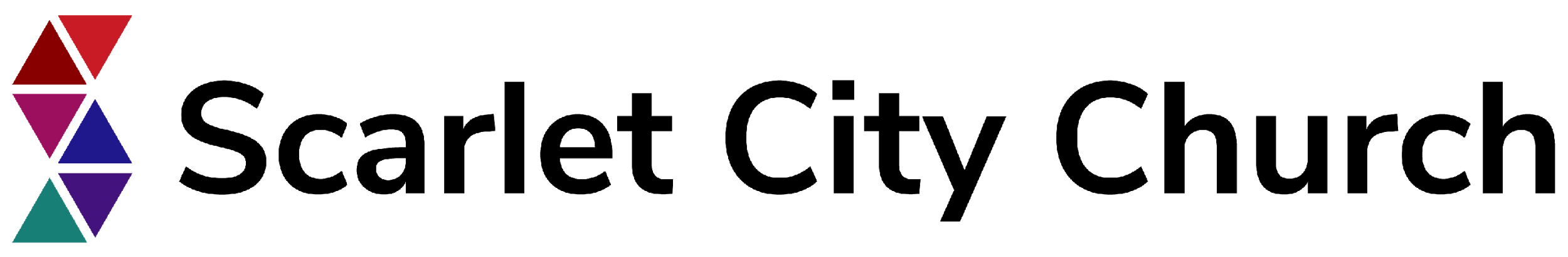 Scarlet City Kids DirectorPosition:			Scarlet City Kids Director  Reports To: 			Lead Pastor Category of Employment: 	Part-Time (20 hours weekly) / Salaried Pay & Benefits:		commensurate with experience OVERVIEWScarlet City Church is looking for a grace-filled leader who loves children to lead Scarlet City Kids (SCK). SCK provides a clean, safe, and fun environment for children to encounter the gospel. The ministry currently has four volunteer-staffed classrooms for Sunday worship gatherings: Nursery, Toddler, Pre-K, and Elementary. The SCK Director will provide vision and organizational leadership for the ministry, reinforce a culture of grace and wholeness, and build a foundation of spiritual formation for children.  IDEAL CANDIDATE Aligns with Scarlet City Church’s core purpose, values, and ministry approach Passionate about children and committed to their holistic flourishingEmbraces spiritual formation as a means of growth and discipleship Visionary leader who can pioneer and refine processesBuilder of teams who can develop and manage volunteersGifted in organization and administration High emotional intelligenceCommunicates effectively and works well with othersWilling to participate in the overall life of Scarlet City Church ABOUT USScarlet City Church was established in 2011 to be a people joining God’s story of transformation and renewal. Distinguishing qualities of the church include: gospel-centered approach to ministry, worship gatherings that combine ancient and contemporary expressions, spiritual formation-focused discipleship, and a commitment to work for justice and the common good of Columbus, Ohio. In 2019, Scarlet City purchased a facility on the corner of Morse Road and High Street in the Clintonville-Beechwold neighborhood. Scarlet City is a young growing church with a small staff committed to help people flourish. MINISTRY ROLES & RESPONSIBILITIES:Vision & Volunteer Development (20% / ~4 hours/week)Cast vision and oversee ministry that emphasizes spiritual disciplines such as prayer, Scripture, making space for God, etc. Train, coach, and care for SCK leaders and volunteersResearch and select curriculum for each classroomSeek creative ways to encourage kids and families during the weekDevelop and execute at least two non-Sunday events to minister to kids and families per yearAdministration (40% / ~8 hours/week) Recruit, train, and schedule SCK volunteersMaintain a secure and efficient check-in and check-out processMaintain data on families and children in church databaseCommunicate regularly with members and attendees who are parents, and follow up with new familiesEnsure safety guidelines are properly implemented Recruit paid or volunteer childcare workers for special church eventsAssemble and manage curriculum for Sunday SCK classesManage SCK budgetEffectively utilize provided technology (label printers, tablets for check-in, Planning Center suite of software, etc.)Sunday Service (20% /~4 hours/week)Ensure classrooms are prepared and volunteers are present before families arriveProvide a hospitable, gracious, and encouraging presence to volunteers, children, and parentsServe as teacher, volunteer, or sub in classrooms occasionally, but plan to be present in adult worship gathering at least 2x a monthStaff Involvement (20% /~4 hours/week)Participate in weekly staff priorities meeting  Meet with Lead Pastor for check-ins, development, and reviews Participate in strategy and team building events Participate in Explore, membership meetings, and other eventsFor more information about Scarlet City Church, visit scarletcitychurch.org. Interested applicants should submit a resume and cover letter (optional) toAmanda Robinette – amanda@scarletcitychurch.org. 